™	  ™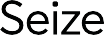 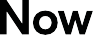 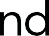 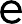 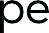 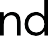 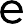 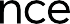 Client BulletinJune 2023 | Volume 12, Issue 12.1This bulletin lists Sights for Hope’s life skills education programs, peer support groups, and activities for its clients in the Lehigh Valley and Monroe County.Large-Print Pullout CalendarsLehigh Valley: Pages 9 and 12Monroe: Pages 10-11Designed to be pulled apart and displayedLehigh Valley Services Center845 West Wyoming St., Allentown, PA 18103610.433.6018Monroe Services Center4215 Manor Drive, Stroudsburg, PA 18360570.992.7787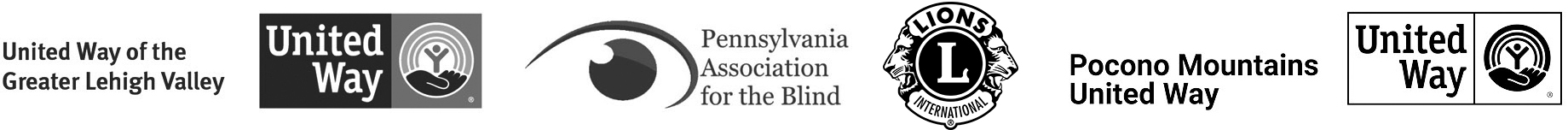 Choose How You Receive Your Client BulletinYou can choose how you receive this bulletin. Your choices are listed below.Receive it in the postal mail in large printReceive it in the postal mail in extra-large printReceive it in the postal mail as a braille documentReceive it as an audio file on a USB driveReceive it as an email messageDownload it in Word or PDF formats atSightsforHope.org/BulletinsListen to it online at SightsforHope.org/BulletinsPlease contact your caseworker if you want to change the way you receive the bulletin.What’s ExcitingBethlehem Fine Arts Commission Offers Opportunity for Sculptors with Visual ImpairmentsThe Bethlehem Fine Arts Commission is in search of a sculptor who lives with a visual impairment to be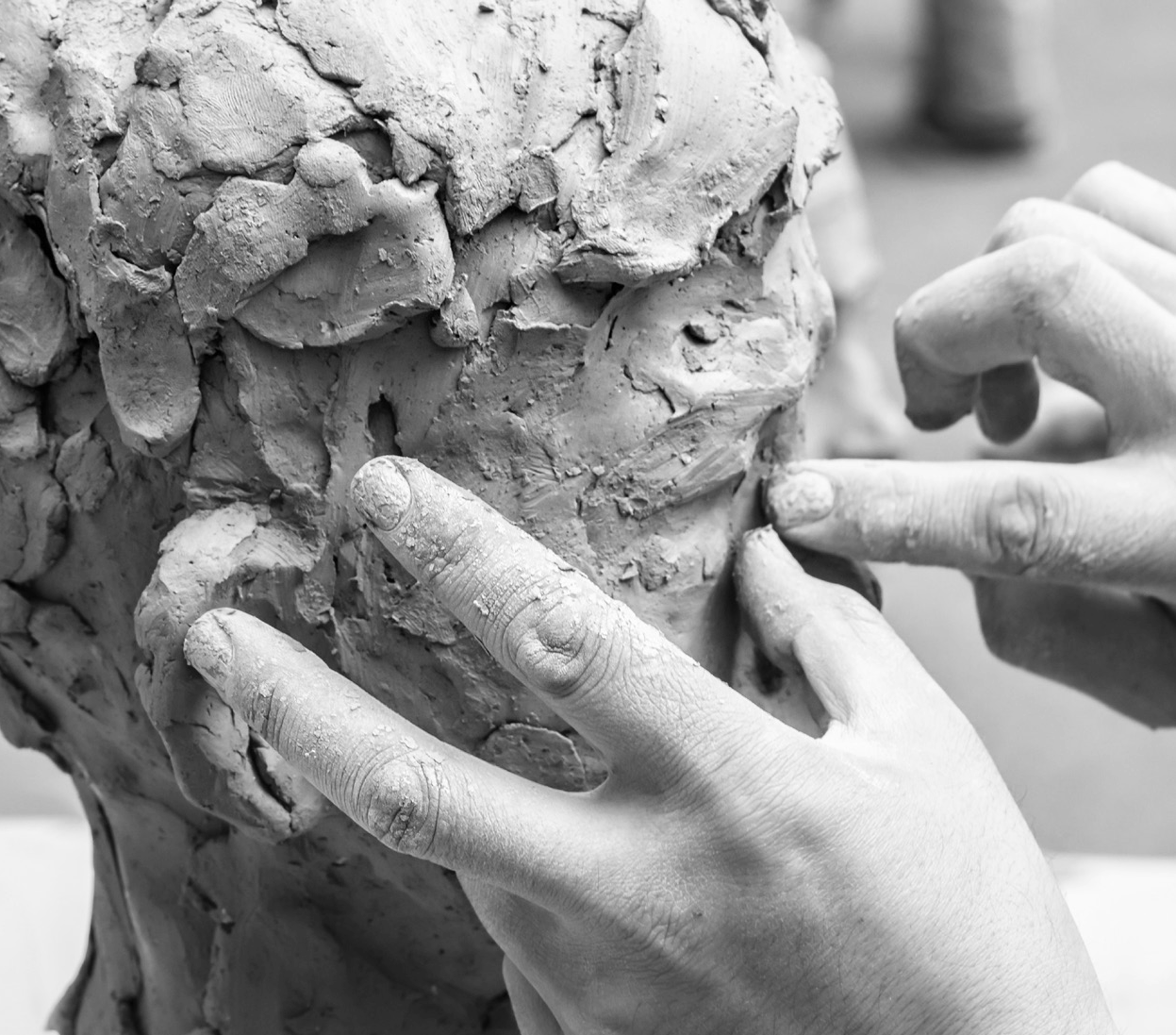 part of a juried art exhibit in the Bethlehem Town Hall Rotunda Gallery fromSeptember 30 toNovember 4, 2024.Interested sculptors should send photos of 3-4 samples that represent their style to James DePietro at jadepietro@rcn.com. Those sample works do not need to be used in the exhibition.The Bethlehem Fine Arts Commission will be in touch with the sculptor whose work is selected.Payments for Beacon Lodge Transportation Due July 5Payments for transportation to the Pennsylvania Lions Beacon Lodge camp is due Wednesday, July 5. The cost is $80, payable to Springfield Lions Club.Checks should be sent to John Anderson, 1829 East Madison St., Philadelphia, PA 19132. Clients also can call 215.410.8524 for additional information.The bus will depart from the former Kmart store on Tilghman Street in Allentown on Saturday, July 15 and return on Tuesday, July 25.Musicians Wanted for Client BandThe Sights for Hope client band is looking for a drummer and a bass player. Interested clients should call Rita Lang at 610.433.6018, Ext. 225.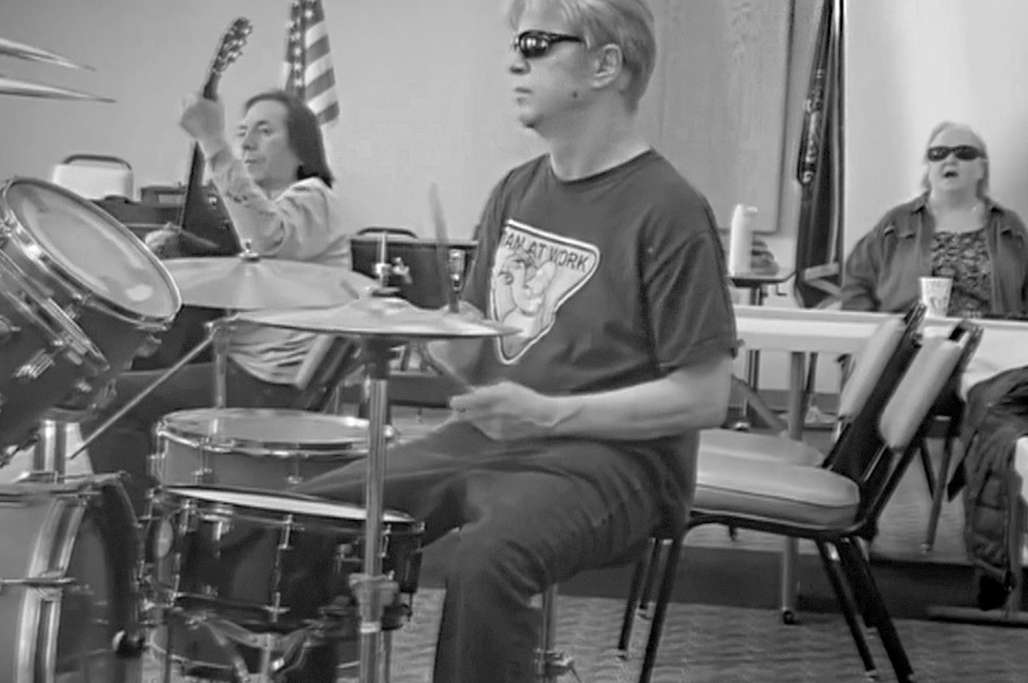 Life Skills Education ProgramsTech TalksWho Can Participate: All clientsDates and Times: Thursdays, June 1, 8, 15, 22, and29, 2-3:30 p.m.Virtual Connections: Go to SightsforHope.org/EventsBeginner Braille in MonroeWho Can Participate: All enrolled clientsDates and Times: Tuesday, June 20, 10:30 a.m.- 1 p.m.Location: Monroe Services CenterRegistration: Lisa Metcalf at 570.992.7787, Ext. 224Who Can Schedule Transportation: Monroe clientsiOS Device WorkshopLearn about the iPhone and iPad. Please bring a lunch or money to order.Who Can Participate: All clientsDate and Time: Wednesday, June 21, 11 a.m.- 1 p.m.Location: Lehigh Valley Services CenterRegistration: Rita Lang at 610.433.6018, Ext. 225Who Can Schedule Transportation: Not availableVirtual Connections: Go to SightsforHope.org/EventsPeer Support GroupsLehigh Valley Client GroupFacilitated by James Van Horn.Who Can Participate: Lehigh Valley clientsDate and Time: Thursday, June 1, 10-11:30 a.m.Location: Lehigh Valley Services CenterRegistration: Rita Lang at 610.433.6018, Ext. 225Who Can Schedule Transportation: Lehigh Valley clientsVirtual Connections: Go to SightsforHope.org/EventsMonroe Client GroupFacilitated by James Van Horn.Who Can Participate: Monroe clientsDate and Time: Monday, June 5, 10-11:30 a.m.Location: Monroe Services CenterRegistration: Lisa Metcalf at 570.992.7787, Ext. 224Who Can Schedule Transportation: Monroe clientsVirtual Connections: Go to SightsforHope.org/EventsPeer Support GroupsWomen’s Client GroupWho Can Participate: All female clientsDate and Time: Tuesday, June 13, 10-11 a.m.Location: Lehigh Valley Services CenterRegistration: Rita Lang at 610.433.6018, Ext. 225Who Can Schedule Transportation: Not availableVirtual Connections: Go to SightsforHope.org/EventsActivitiesMall WalksWho Can Participate: All clientsDates and Times: Wednesdays, June 7, 14, 21, and 28,9-10:30 a.m.Location: South Mall, 3300 Lehigh St., Allentown, PAWho Can Schedule Transportation: Lehigh Valley clientsActivitiesVisit to the Marshall Steam Museum in Northern DelawareThe Marshall Steam Museum at Auburn Heights offers visitors a chance to step back in time and experience life at the dawn of the automotive age. The museum features the world’s largest operating collection of Stanley steam cars; a 1916 early electric car; a Ford Model T; two 1930s Packards; and the Auburn Valley Railroad, with its1/8th-sized steam and diesel trains that circle the property.Experience an audio-described tour with hands-on components of the permanent collection and a special fashion collection.Who Can Participate: Lehigh Valley clientsDate and Time: Tuesday, June 6, 11 a.m.-2 p.m.Location: Marshall Steam Museum at Auburn Heights, 3000 Creek Road, Yorklyn, DEWho Can Schedule Transportation: Lehigh Valley clientsDescriptions Continue on Page 13June 2023Lehigh Valley Client CalendarWant to Do More?Most Monroe activities also are open to Lehigh Valley clients who can arrange their own rides.Check out the descriptions for details.Weekly Services Mall WalksJune 7, 14,21, and 28,9-10:30Tech TalksJune 1, 8, 15,22, and 29,2-3:30June 2023Monroe Client CalendarJune 2023Monroe Client CalendarWant to Do More?Most Lehigh Valley activities also are open to Monroe clients who can arrange their own rides.Check out the descriptions for details.Weekly ServicesJune 1, 8, 15,22, and 29,2-3:30June 2023Lehigh Valley Client CalendarActivitiesCrafters Corner ActivityWho Can Participate: All clientsDate and Time: Tuesday, June 13, 11 a.m.-1 p.m.Location: Lehigh Valley Services CenterRegistration: Rita Lang at 610.433.6018, Ext. 225Who Can Schedule Transportation: Not availableAnnual Bingo BashEnjoy our pizza luncheon and try your luck at winning items that make daily life with low vision easier.Who Can Participate: All clientsDate and Time: Thursday, June 15, 10:30 a.m.-1 p.m.Location: Lehigh Valley Services CenterWho Can Schedule Transportation: Lehigh Valley clientsMiniature GolfEnjoy a round of miniature golf at the Snydersville Golf Range. The cost is $5.00 per person.Who Can Participate: All clientsDate and Time: Friday, June 16, 11 a.m.-1 p.m.Location: Snydersville Golf Range,125 Meadowbrook Lane, Stroudsburg, PAWho Can Schedule Transportation: Monroe clientsActivitiesOutdoor Walk at Northampton Canal Park Explore the Canal Park Walking Trail in Northampton, PA. Please wear comfortable shoes and bring a lunch.Who Can Participate: All clientsDate and Time: Tuesday, June 20, 11 a.m.-1 p.m.Location: Northampton Canal Park, 1417 Canal St., Northampton, PAWho Can Schedule Transportation: Lehigh Valley clientsOutdoor Walk on the Minsi TrailUse all your senses to explore the outdoors at Lake Minsi.Please bring a bagged lunch.Who Can Participate: All clientsDate and Time: Thursday, June 22, 11 a.m.-1 p.m.Location: Lake Minsi Drive, Upper Mount Bethel, PAWho Can Schedule Transportation: Monroe clientsActivitiesDominoes for Spanish-Speaking ClientsWho Can Participate: All Spanish-speaking clientsDate and Time: Monday, June 26, 10-11:30 a.m.Location: Lehigh Valley Services CenterRegistration: Stephanie Guillen at 610.433.6018, Ext. 246Who Can Schedule Transportation: Lehigh Valley clientsMusician Jam SessionWho Can Participate: All clients who are musicians and/or vocalistsDate and Time: Monday, June 26, 11 a.m.-1 p.m.Location: Monroe Services CenterWho Can Schedule Transportation: Lehigh Valley and Monroe clientsActivitiesVisionaries Client Group ActivityTake part in the last of a six-part series on mindfulness. This activity is organized by the Visionaries client group but is open to all Lehigh Valley clients. Please note that the Lehigh Valley Sights for Hope Lions Club will meet after this activity.Who Can Participate: All Lehigh Valley clientsDate and Time: Thursday, June 29, 10:30 a.m.- 12:30 p.m.Location: Lehigh Valley Services CenterWho Can Schedule Transportation: Lehigh Valley clientsNuVisions Client Group ActivityThis activity is organized by the NuVisions client group but is open to all Monroe clients.Who Can Participate: All Monroe clientsDate and Time: Friday, June 30, 10:30 a.m.-12 p.m.Location: Monroe Services CenterRegistration: Jennifer Pandolfo at 570.992.7787, Ext. 223Who Can Schedule Transportation: Monroe clientsMeetingsLV Sights for Hope Lions Club Meeting The Lehigh Valley Sights for Hope Lions Club will hold its monthly meeting. All clients who live in Lehigh and Northampton counties are welcome.Who Can Participate: All Lehigh Valley clientsDate and Time: Thursday, June 29, 12:30-1:30 p.m.Location: Lehigh Valley Services CenterAdditional Details: SightsforHope.org/LVLionsClubMonroe Sights for Hope Lions Club Meeting The Monroe Sights for Hope Lions Club will hold its monthly meeting. All clients who live in Monroe County are welcome. Participants are encouraged to bring a lunch ormoney to order.Who Can Participate: All Monroe clientsDate and Time: Friday, June 30, 1-2 p.m.Location: Monroe Services CenterRegistration: Jennifer Pandolfo, 570.992.7787, Ext. 222Who Can Schedule Transportation: Monroe clientsAdditional Details: SightsforHope.org/MonroeLionsClubMeetingsGreater LV Chapter - National Federation of the Blind (GLVNFB) MeetingDate and Time: Saturday, June 10, 10 a.m.-12 p.m.Location: Denny’s Restaurant, 1871 Catasauqua Road, Allentown, PAAdditional Details: Call Kirk Hunger at 484.239.0741LV Council of the Blind (LVCB) MeetingPlease bring a lunch or money to order.Who Can Participate: LVCB membersDate and Time: Saturday, June 17, 10 a.m.-1 p.m.Location: Lehigh Valley Services CenterAdditional Details: Write to LVCB1993@gmail.comLehigh Valley Staff DirectoryMain Number 610.433.6018Dennis Zehner, Executive Director and CEO, Ext. 241 Jennifer Pandolfo, Associate Director/Dir. of Services, Ext. 223 Deirdre Federico Snyder, Director of Advancement, Ext. 244 Nancy Cobb, Operations Manager, Ext. 242Rita Lang, Client Activities Manager, Ext. 225 Enid Cruz, Client Services Assistant, Ext. 240Dianne Michels, Vision Rehabilitation Therapist, Ext. 230 Stephanie Guillen, Client Caseworker, Ext. 246Erin Hahn, Client Caseworker, Ext. 231 Erica Vibert, Client Caseworker, Ext. 227Kim Williams, Low Vision Care Coordinator, Ext. 224 Brian Schell, Transport Coordinator, Ext. 226 Colleen Rountree, Prevention Specialist, Ext. 245Monroe Staff DirectoryMain Number 570.992.7787Jennifer Pandolfo, Associate Director/Dir. of Services, Ext. 222 Yvette Quintero, Lead Client Caseworker, Ext. 221Melinda Weston, Client Caseworker, Ext. 228 Cheryl Miller, Low Vision Care Coordinator, Ext. 229 Lisa Metcalf, Transport Coordinator, Ext. 224 Angela Hill, Prevention Specialist, Ext. 223FREE MATTER FOR THE BLIND OR PHYSICALLY HANDICAPPED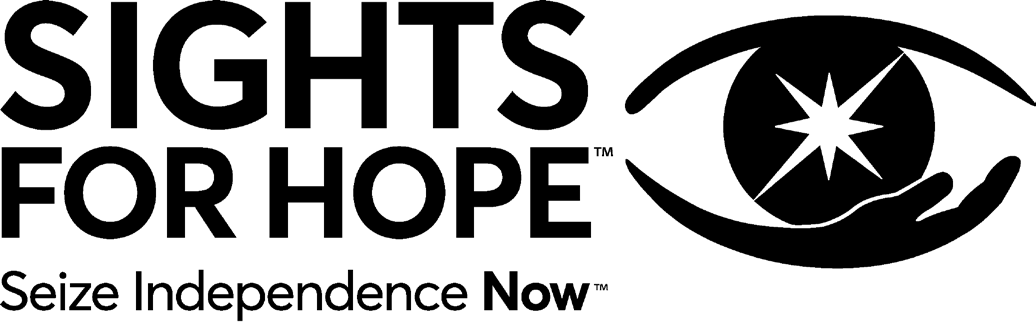 Post Manual Part 138Client BulletinThis bulletin is a public service provided in part byDESIGN | PRINT | FINISH | MAIL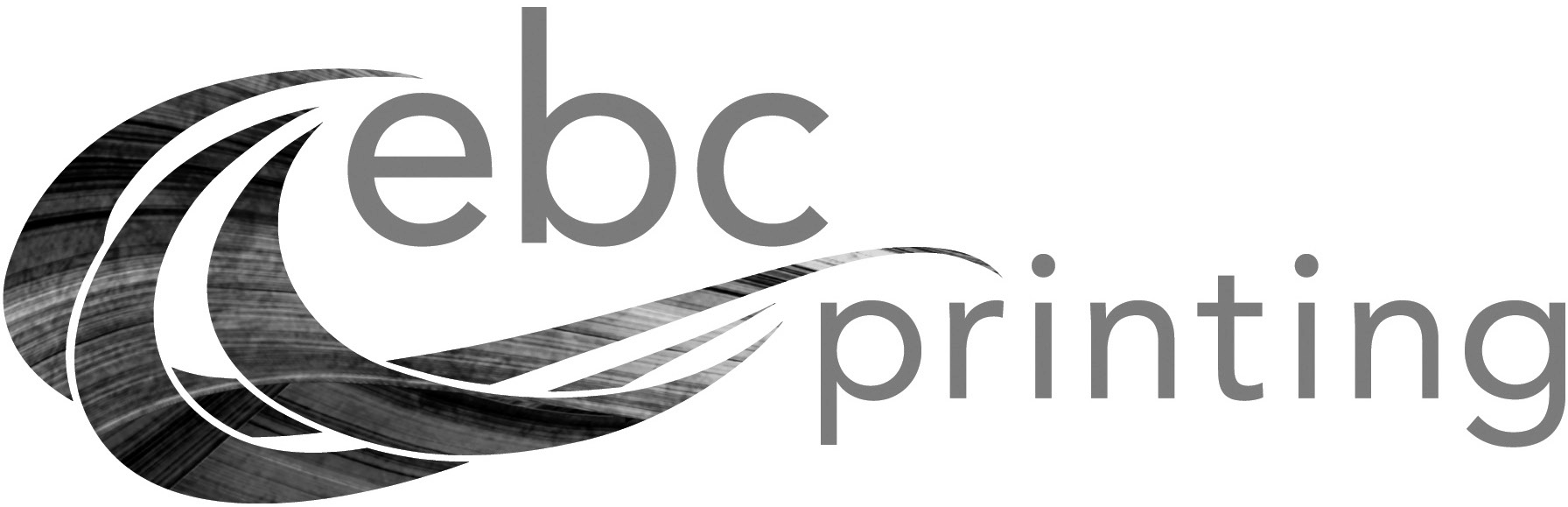 This publication © 2023 Sights for HopeSundayMondayTuesdayWednesday45Monroe Group 10-11:306711121314181920Braille 10:30-1212526Musicians 11-12728SundayMondayTuesdayWednesday456Stream Museum 11-27111213 Women’sGroup10-11Crafters 11-114181920Outdoor Walk11-121iOS Devices 11-12526 Dominoes10-11:30Musicians 11-12728